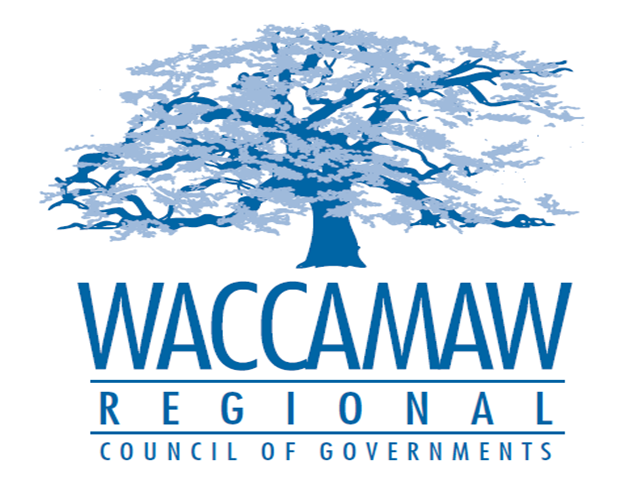  BOARD OF DIRECTORS MEETINGMonday, September 14, 2015 - 7:00 PM1230 Highmarket Street, Georgetown, South Carolina 29440Call to Order…………………………………………………………………………….…....Jimmy Kirby,      						  		                                                 Chairman	                      InvocationIntroduction of GuestsIntroduction of New Board MemberIntroduction of New Staff MembersDetermination QuorumApproval of the July 13, 2015 Minutes       2.    Finance Report……………………………………………………………...................Arnold Johnson,	    	                                                                                                                                 Finance Director  Consolidated Annual Performance and Evaluation Report (CAPER)………..……………………………………………………Courtney Kain,                                                                                                                                          						                Planner/Community Development Specialist	Action Item:  YES4.	Watershed Project Presentation…………………………………………………..…Daniel Newquist,								                               208 Project Director           5.   Executive Director’s Report/Departmental Reports………………………………..Sarah P. Smith,       Executive Director	7.	Next Meeting:  October 12, 2015      8.   Other Business      9.   Adjournment